Tanszerlista 7. o. Tolltartóba minden órára:4 db grafitceruza, színes ceruzák2 kék és 1 zöld tollradír, hegyezővonalzó max.15cm1 db A/5-ös üzenő füzet 2 csomag fénymásolópapírmagyar nyelv és irodalom:4 db nagyméretű vonalas füzet (nem spirál)1 csomag írólaptörténelem:1 db nagyméretű vonalas füzet (nem spirál)természetismeret:1 db nagyméretű vonalas füzet (nem spirál)matematika:3 db nagy alakú (nem spirál) négyzethálós füzet1 db nagy alakú (nem spirál) sima füzetvonalzó: 2 db derékszögű1 db 30cm vonalzó szögmérő, körzőkétoldalú tükörszámológép (sima, egyszerű)angol:1 db vonalas füzet1 db szótárfüzet1 db dosszié (fénymásolatokhoz)szövegkiemelőének:1 db kottafüzetrajz, technika:20 db A/4-es famentes rajzlap20 db A/4-es félfamentes rajzlap10 db A/3-es famentes rajzlap1 db A/4-es dossziészínes ceruzákzsírkrétavízfestékecsetek temperarongy, ecsettál1 db technokol, 2 db stift ragasztóinformatika:1 db nagyalakú füzet (nem spirál)testnevelés:fehér vagy zöld pólósötét rövidnadrágváltócipőmelegítő felső, alsófizika, kémia, földrajz, biológia:  - 1-1-1-1 db nagyméretű vonalas füzet (nem spirál) Tisztasági csomag (1. félévre):- váltócipő, kis törölköző, műanyag pohárEgyéb: könyveket, füzeteket kérjük bekötni, címkével, névvel ellátni!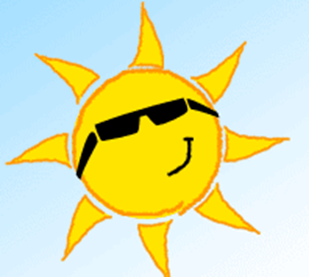 